SATURDAY 10/15/202205:20		GREEK CARTOONISTS - CARICATURISTS’ “Efi Xenou” 		A series that gives us the opportunity to get to know well-known Greek Caricaturists.06:00		ERT NEWS BULLETIN06:05		ERT - WEEKEND FROM 6		Informative News Program 	with Dimitris Kottaridis and Nina Kasimati - with news, 		stories, images and all this with a lot of humor. 10:00		ERT NEWS REPORT – SPORTS – WEATHER10:30		INFORMATIVE NEWS PROGRAM -  With Voula Malla12:00		ERT NEWS REPORT – SPORTS – WEATHER13:00             MUSICAL FAMILIES  “With the Karslidon clarinets” A look at families of traditional musicians. 14:00		24 HOURS IN GREECE “Tzoumerka” Travelogue throughout Greece. 	(New Episode) In the beautiful eastern Pelion we will visit Rigas Ferraios school, the 		historical library, make jam, collect wild mushrooms and herbs.	15:00		ERT NEWS REPORT – SPORTS – WEATHER16:00		BASKET LEAGUE |AEK – APOLLON PATRAS |ROUND 2 |		(LIVE)	18:00		STREET ART “Thessaloniki” - Street Artist - INSANE 51      		(New Episode)19:15		BASKET LEAGUE |PAOK – ARIS |ROUND 2 |		(LIVE)	21:15		ERT CENTRAL NEWS REPORT – SPORTS – WEATHER22:10	FLAME AND WIND “Floga kai Anemos” Ep. 3  (With English Subtitles)    	(New Episode)	ERT - 12 ep. series The turbulent Love Story between George Papandreou and the actress Kyveli unfolds, in the glamourous worlds of Theater and  Politics. Based on the book of Stephanou Dandolou,  directed by Peinas Eskenazy, script play by Rena Riga. 23:15		THE NUMBERS -The Buffoons-(Ta Noumera) Ep. 3  (With English Subtitles) 	(New Episode) 	A mixture of comic situation, satire and musical dance spectacle. 		With Fivos Delivorias.00:45  		CLASSICAL GREEK CINEMA “Tuesday the 13th” (Triti kai 13)		Comedy, 1963 Production. Starring: Nikos Stavridis, Beata Asimakopoulou, Giannis Stavridis. 02:30		THE GREAT TOMORROW - A Portrait of Tomorrow “Electric guitars made in Greece”			Greek Directors turn their lens to the future of Hellenism filming 		another Greece, that of Creation and Innovation 03:00		ERT NEWS REPORT – SPORTS - WEATHER  		(PRERECORDED) 04:00		MUSIC BOX  Guests: Ritsa Papadopoulou and the String Demons, Agis Papapanagiotou.		Musical Program with Nikos Portokaloglou and Rena Morfi. SUNDAY 10/16/2022----------------------------------------------------------------------------------------------------------------------------------
06:00		THE CHILDREN OF NIOBE- Drama Telemovie Part B’		The story centers around the life of a family of Greek Bankers just 		before the occupation by the Greek forces of Asia Minor, up to the 		destruction of Smyrni. 	With Maria Tzobanaki, Angelos Antonopoulos, 		Youlika Skafida, Tasos Nousias.			Dedicated to the 100 years since the Catastrophe of Asia Minor.08:00		GREEK ORTHODOX  CHURCH SERVICE – POLYARCHIERATIC  CO-LITURGY		(Live)		AND THE ORDINATION OF A METROPOLITAN BISHOP			DIRECT BROADCAST FROM THE CENTRAL CATHEDRAL OF ATHENS.12:00		ERT NEWS REPORT – SPORTS - WEATHER13:00		SALT OF THE EARTH “Musical travelogue to Northern Lakonia, Karyes, 		Varvitsa, Vamvakou, Logastra, Soustiani”. 		Traditional Greek Music show with Lampros Liavas. 15:00 		ERT NEWS REPORT – SPORTS – WEATHER16:00	BASKET LEAGUE | PANATHINAIKOS -  LAVRIO |ROUND 2 |				(LIVE)18:00		WITHOUT A COMPASS “Kastelorizo” – Travel entertainment show.		Two young actors record images and experience gained from 		their travels during their theatrical tour in the Greek Island.19:15		BASKET LEAGUE |OLYMPIAKOS - PERISTERI | ROUND 2 |			(LIVE)21:15		ERT CENTRAL NEWS REPORT – SPORTS – WEATHER				22:10	ONE AUGUST NIGHT  (Mia Nixta ton Avgousto)  (English Subttles)  Ep.3	(New Episode)	Beloved author Victoria Hislop returns to Crete in this sequel of her bestseller,“The Island”.  August 25th 1957, the island of Spinaloga closes its leper colony. A moment of violence has devastating consequences on peoples daily lives.23:00	ATHLETIC SUNDAY 	A wrap up of all the athletic news every Sunday.01:00		CLASSICAL GREEK CINEMA “Three Dolls and I” (Tris Coukles and Ego)		Comedy, 1960Production. Starring: Martha Karagianni, Dinos Iliopoulos, 		Maro Kondou, Nikos Rizos. 02:30		MONOGRAM “Petros Dragoumanos (Mathematician)” 				We meet the tireless mathematician who took on the huge work		of archiving Greek discography.		Portraits of Esteemed Protagonists of the Greek Culture.03:00	ERT NEWS REPORT – SPORTS – WEATHER				(PRERECORDED)04:00		I AVLI TON CHROMATON – “Giorgos Margaritis”		Musical Entertainment Program, with Athena Kabakoglou 		and Christos Nikolopoulos. MONDAY 17/10/2022----------------------------------------------------------------------------------------------------------06:00		ERT NEWS BULLETIN06:05		CONNECTIONS 		Informative News Program Presented by Christina Vidou and Costas Papachlimintzos.10:00		ERT NEWS REPORT – SPORTS - WEATHER10:30		INFORMATIVE NEWS PROGRAM With Chrisoula Christophilea12:00		ERT NEWS REPORT – SPORTS - WEATHER	13:00		MORNING TIME WE MET (Proian se Idon ti Mesimvrian) 		With  Fotis Sergoulopoulos and Jenny Melita. This New Magazino 		combines humor entertaining stories and 		provide viewers everything that interests them. 15:00		ERT NEWS REPORT – SPORTS - WEATHER16:00		CLASSICAL GREEK CINEMA  “Beethoven and Bouzouki” (Beethoven kai Bouzouki)		Comedy, 1965 Production. Starring:  Mimis Fotopoulos, Maria Ioannidou, 		Nikos Stavridis, Beata Asimakopoulou.18:00	BACKSTAGE “1940’s Moving Pictures” 	A Documentary presenting an anthology of rare film archival material, related to important historical events of 20th century Greece. Tribute to World War II.19:00		MOMS  Presented by Zoe Kronaki		(New Episode)		The new season of the series presents experience of motherhood, which 		fascinate, move and inspire. In each episode a well-known Dad talks 		about the changes fatherhood brought to his life. 			20:00		THE ERA OF IMAGES“Jeff Koons in Hydra - Artist, Dakis Ioannou-Art Collector”(N. Season)		A Series about contemporary art, presented by Katerina Zaharopoulou. 21:00		ERT CENTRAL NEWS REPORT- SPORTS – WEATHER22:00	          MY GREETINGS TO PLATANO “Hereta mou ton Platano” Comedy Series 	(New Episode)	          A strange will left by an eccentric old man pits his grandchildren against the villagers of the village Platanos.	23:00		ACT LIKE YOU’RE   SLEEPING   (English Subtitles)      Ep.7,8   	                            (New Episode)                         		Nicolas is philologist at a High school in a rough neighborhood. A violent robbery at a neighboring house, puts  a strain on his already shaky relationship with his wife and daughter. Also weighing heavily on his mind is a one night stand with a mysterious woman. Everything changes soon, as evil lurks around the corner targeting his wife and daughter. Surrounded by deception and treachery, Nicholas is desperate for justice and to find his family’s assailants.   01:00		STREET ART “Thessaloniki” - Street Artist - INSANE 51		Travel documentary series that leaves its own Mural impression in every place it visits.----------------------------------------------------------------------------------------------------------------------------------------------02:00	BACKSTAGE “1940’s Moving Pictures”		Tribute to World War II.03:00		ERT NEWS REPORT – SPORTS – WEATHER		(PRERECORDED)04:00		ACT LIKE YOU’ER   SLEEPING    “English Subtitles”     Ep.7,8		TUESDAY 10/18/2022---------------------------------------------------------------------------------------------------------------------------------------------06:00		ERT NEWS BULLETIN06:05		CONNECTIONS 		Informative News Program Presented by Christina Vidou and Costas Papachlimintzos.10:00		ERT NEWS REPORT – SPORTS - WEATHER10:30		INFORMATIVE NEWS PROGRAM With Chrisoula Christophilea12:00		ERT NEWS REPORT – SPORTS - WEATHER13:00	          MORNING TIME WE MET (Proian se Idon ti Mesimvrian) 		With  Foti Sergoulopoulo and Jenny Melita. 15:00		ERT NEWS REPORT – SPORTS - WEATHER16:00		CLASSICAL GREEK CINEMA “Good times, Money and Love”(Glendi, Lefta kai Agapi)		Comedy, 1955 Production. Starring: Vassilis Avlonitis, Speranza Vrana, 		Nikos Rizos, Smaroula Giouli, Dinos Iliopoulos. 17:30 		VAN LIFE – OUTDOOR LIFE “	Vanousa, Ioannina, Valia Kalda Shelter in search of mushrooms”   		Three young people travel Greece in a Van, 	enjoying their favorite sports.18:00	IT WAS OUR WAR “The Story of George Economou.”Anniversary Documentary, dedicated to the Greco-Italian war, through the testimony of the soldier of the Order of Konitsa, teacher George Economou. Tribute to Second World War.18:30 	          IN SEARCH OF THE LOST IMAGE  “Days of Metaxas Dictatorships”Presenting an anthology of rare film archival material related to important historical events of 20th century Greece. Tribute to Second World War II.19:00		TAIL TALES “Copenhagen, Graeske Hunde- adapted Greek animals in Denmark”(New Episode)		Animal welfare and the beautiful relationship found between humans and 		our beloved animal companions.20:00		DANCE TIME   “John Ashford”  (English Subtitles)		In “2023 Elefsina Cultural Capital of Europe”, we meet John Ashford 		CBE artistic director of the AEROWAVES. This ERT series is exclusively dedicated			to dance. A series overflowing with music, movement, and rhythm.  21:00	ERT CENTRAL NEWS REPORT- SPORTS – WEATHER22:00	          MY GREETINGS TO PLATANO “Hereta mou ton Platano” Comedy Series 	(New Episode)	          A strange will left by an eccentric old man pits his grandchildren against 		the villagers of the village Platanos.23:00	          OUR BEST YEARS – Comedy series.  						(New Episode)Greece late 60’s, narrated by an 8 year old boy, we witness the story of an evolving society from the dictatoship through the 80’s01:00		DANCE TIME  “John Ashford”   (English Subtitles)01:50		I WAS BORN A WOMAN: Women in the Greek Resistance.The Documentary is Dedicated to the Women who took part in the National Resistance.  Women fighters of EAM and EPON describe their experience of participating in the Resistance struggle during the Occupation. Tribute to Second World War.02:30	IT WAS OUR WAR “The Story of George Economou.”		Tribute to Second World War.03:00		ERT NEWS REPORT – SPORTS – WEATHER		(PRERECORDED) 04:00	          OUR BEST YEARS – Comedy series.  			WEDNESDAY 10/19/2022 06:00		ERT NEWS BULLETIN06:05		CONNECTIONS 		Informative News Program Presented by Christina Vidou and Costas Papachlimintzos.10:00		ERT NEWS REPORT – SPORTS - WEATHER10:30		INFORMATIVE NEWS PROGRAM With Chrisoula Christophilea12:00		ERT NEWS REPORT – SPORTS - WEATHER 13:00		MORNING TIME WE MET (Proian se Idon) 		With  Fotis Sergoulopoulos and Jenny Melita. This New Magazino combines humor		entertaining stories and 	provide viewers everything that interests them.15:00		ERT NEWS REPORT – SPORTS - WEATHER16:00		CLASSICAL GREEK CINEMA “Jeep, Kiosk and Love”  (Jeep, Periptero kai Agapi) 		Drama, 1957 Production. 	Starring: Vilma Kyrou, Kostas Hatzichristos, 		Sofia Mathioudaki,  	Nikos Stavridis Nikos Rizos.17:30		VAN LIFE – OUTDOOR LIFE “	Ziria”   “Bikes (Enduro) among the fir trees and mud.		Three young people travel Greece in a Van, 	enjoying their favorite sports.18:00		JUST SMELLING JASMYN - A Documentary about the Detention Centers of the German Kommandatura (Military Command) 1941 in Athens.		Tribute to World War II.18:30	          IN SEARCH OF THE LOST IMAGE  “Days of German Occupation”Presenting an anthology of rare film archival material related to important historical events of 20th century Greece. Tribute to Second World War.19:00		POP COOKING “Christina Vrahalh, Graviera cheese from Agrafa, Almyra, 	(New Episode)		Crisp Cherries from Rodoxori.”  			Cook show featuring Greek products with Manoli Papoutsaki.20:00		KLINON ASTY Stories of the City “Vegetarian and Vegan  in Athens”21:00		ERT CENTRAL NEWS REPORT- SPORTS – WEATHER22:00	MY GREETINGS TO PLATANO “Hereta mou ton Platano” Comedy Series 	   (New Episode)	          A strange will left by an eccentric old man pits his grandchildren against 		the villagers of the village Platanos.23:00		MUSIC BOX  Guests: Glikeria and Petros Vagiopoulos with Natalia Rasouli.      (New Episode)		Musical Program with Nikos Portokaloglou and Rena Morfi 01:00		KLINON ASTY Stories of the City - “Vegetarian and Vegan  in Athens”02:00	BOOD AND PAIN IN KALABRYTA Documentary of the tragedy on December 1943, in Kalavrita, Kerpini, and Rogi with mass execution of Greeks by the German Nazi forces on 12/13/1943.Tribute to Second World War. 03:00		ERT NEWS REPORT – SPORTS – WEATHER		(PRERECORDED)04:00	FLAME AND WIND “Floga kai Anemos” (With English Subtitles)   Ep. 3 	(New Series)	ERT - 12 ep. series The turbulent Love Story between George Papandreou and the actress Kyveli unfolds, in the glamourous worlds of Theater and  Politics. 04:5 		VAN LIFE – OUTDOOR LIFE “	Vanousa, Ioannina, Valia Kalda Shelter in search of mushrooms”   THURSDAY 10/20/202205:25		JUST SMELLING JASMYN - A Documentary about the Detention Centers 		of the German Kommandatura (Military Command) 1941 in Athens.		Tribute to Second World War.06:00		ERT NEWS BULLETIN06:05		CONNECTIONS 		Informative News Program Presented by Christina Vidou and Costas Papachlimintzos.10:00		ERT NEWS REPORT – SPORTS – WEATHER10:30		INFORMATIVE NEWS REPORT  With Chrisoula Christophilea12:00	          ERT NEWS REPORT – SPORTS – WEATHER13:00		MORNING TIME WE MET (Proian se Idon) 		With  Fotis Sergoulopoulos and Jenny Melita. This New Magazino combines humor		entertaining stories and 	provide viewers everything that interests them.15:00		ERT NEWS REPORT – SPORTS - WEATHER 16:00		CLASSICAL GREEK CINEMA  “Wake up you fool ”  (Xipna Koroido)		Comedy, 1969 Prod. Starring: Eleni Anousaki, Dionysis Papagiannopoulos, Sotiris Moustakas. 17:25		THE 1940 WAR THROUGH THE PAGES OF POPULAR MAGAZINES.Tribute to Second World War. 18:00	BOOD AND PAIN IN KALABRYTA Documentary of the tragedy on December 1943, in Kalavrita, Kerpini, and Rogi with mass execution of Greeks by the German Nazi forces on 12/13/1943.Tribute to Second World War. 19:00		POP COOKING “Kostas Papahlimitzos – Artichokes from Irion, Olive oil Makris, Mandolato.			Cook show featuring Greek products with Manoli Papoutsaki.20:00		THE YOUTH OF SEVENTEEN “Target 8 – Decent Work and Economic Growth” (N. Episode)		We meet Grigori Chrysiko, a graduate of the Athens University of Economics and Business, a floor tennis player at the Panhellenic Athletic Association of the Physically Handicapped and currently working in “Syblefsi” organization for human rights.  		The series deals with 	the 17 Sustainable Development Goals set by the 2030 Agenda of the United Nations. 	Addresses the goal and seeks the ideals and standards that will make 		young people dream, act and strive for a better, faire, greener and peaceful world.21:00		ERT CENTRAL NEWS REPORT- SPORTS – WEATHER22:00 	MY GREETINGS TO PLATANO “Hereta mou ton Platano” Comedy Series.      (New Episode)	          A strange will left by an eccentric old man pits his grandchildren against 		the villagers of the village Platanos.23:00	          MUSICAL FAMILIES  “with the Karrsidis clarinets” Families of traditional musicians.00:00		24 HOURS IN GREECE “Tzoumerka”---------------------------------------------------------------------------------------------------------------------------------------------01:00		THE YOUTH OF SEVENTEEN “Target 8 – Decent Work and Economic Growth”02:00		LIKE A FAIRYTALE “Dimos Pavlakis, Dachau No 52000”Tribute to Second World War. 03:00		ERT NEWS REPORT – SPORTS – WEATHER		(PRERECORDED)04:00	ONE AUGUST NIGHT  (Mia Nixta ton Avgousto) Ep. 3 (English Subttles) 	(New Series)04:55	VAN LIFE – OUTDOOR LIFE “	Ziria”   “Bikes (Enduro) among the fir trees and mud.FRIDAY 10/21/202205:25	           IN SEARCH OF THE LOST IMAGE  “Days of Metaxas Dictatorships”Presenting an anthology of rare film archival material related to important historical events of 20th century Greece. Tribute to Second World War.06:00		ERT NEWS BULLETIN06:05 		CONNECTIONS 	Informative News Program: Christina Vidou, Costas Papachlimintzos.10:00		ERT NEWS REPORT – SPORTS – WEATHER10:30		INFORMATIVE NEWS PROGRAM With Chrisoula Christophilea12:00	          ERT NEWS REPORT – SPORTS – WEATHER13:00		MORNING TIME WE MET (Proian se Idon) 		With  Fotis Sergoulopoulos and Jenny Melita. This New Magazino combines humor		entertaining stories and 	provide viewers everything that interests them.15:00		ERT NEWS REPORT – SPORTS - WEATHER16:00 		CLASSICAL GREEK CINEMA  “I Eloped with my Wife” (Eklepsa ti Gineka Mou)		Comedy - 1964 Production. 	Starring: Stavros Paravas, Simon Kyrakidou, 		Music: Manolis Hiotis, Mairy Linda. 17:25		I WAS BORN A WOMAN: Women in the Greek Resistance.		The Documentary is Dedicated to the Women who took part in the 		National Resistance.  Women fighters of EAM and EPON describe 		their experience of participating in the Resistance struggle during the Occupation.		Tribute to Second World War.18:00		LIKE A FAIRYTALE “Dimos Pavlakis, Dachau No 52000”Tribute to Second World War. 19:00		SOMETHING SWEET  “Black Chocolate Éclair and Crème Caramel.” 		(New Episode)	 		Cooking show focusing on one of life’s most important simple pleasures – Desserts.20:00		MONOGRAM “Reni Pittaki – Actor”		(New Episode)		We meet the intelligent and tireless mathematician who took on the huge work		of archiving the Greek discography.	Portraits of Esteemed Protagonists of the Greek Culture.20:30	THE GREAT TOMORROW - Portrait of Tomorrow “Marias Nicola”		(New Episode) A Portrait of Tomorrow Greek Directors turn their lens to the future of Hellenism filming another Greece, that of Creation and Innovation.21:00 		ERT CENTRAL NEWS REPORT- SPORTS – WEATHER22:00	MY GREETINGS TO PLATANO “Hereta mou ton Platano” Comedy Series. 	(New Episode)	          A strange will left by an eccentric old man pits his grandchildren against 		the villagers of the village Platanos23:00		I AVLI TON CHROMATON – “In popular streets with Themi Adamantidi”  	(New Episode)			Musical Entertainment Program, with Athena Kabakoglou and Christos Nikolopoulos.01:00		GREEK CINEMA  “PLATOS ACADEMY” (Academia Platonos)		Dramedy  - 2009 Production. 	Starring: Antonis Kafetzopoulos, MariaZourbala,  		Anestis Kozntine, Titika Sarigouli.----------------------------------------------------------------------------------------------------------------------------------------------03:00		ERT CENTRAL NEWS REPORT – SPORTS – WEATHER		(PRERECORDED)04:00 		THE NUMBERS –The Buffoons- (Ta Noumera) (English Subtitles) Ep. 3		 		A mixture of comic situation, satire and musical dance spectacle. With Fivos Delivorias.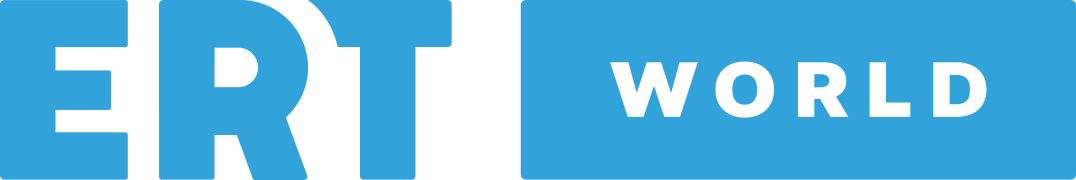 